BLVK JVCK KICKS OFF 2020 WITH A BANGRELEASES NEW SINGLE “LUCKY” (FEAT. TAY MONEY) + MUSIC VIDEO+ JOINS MOODY GOOD ON TOUR – GET TICKETS HERELISTEN HERE: https://BigBeat.lnk.to/BJLUCKYPR   OUT TODAY VIA BIG BEAT RECORDS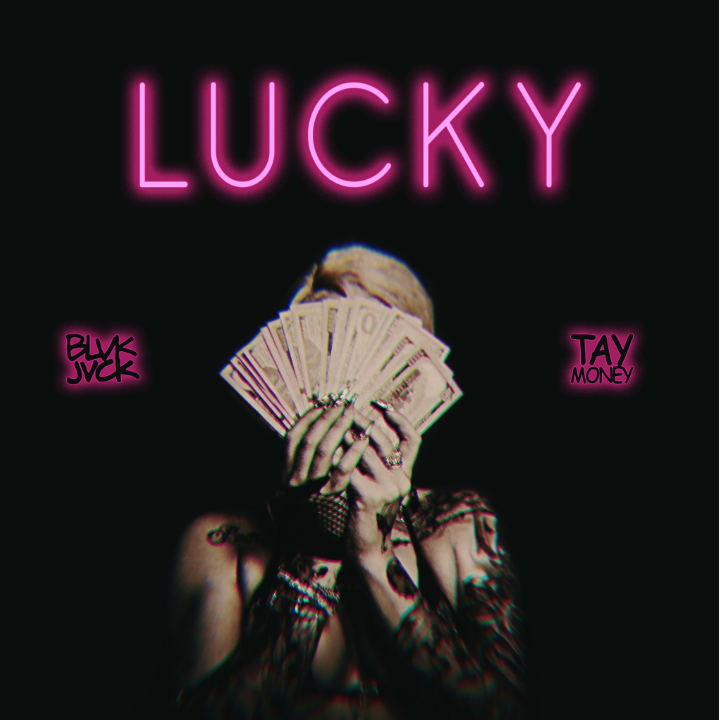 We’re barely into 2020 but no one tell BLVK JVCK - the fierce artist known for seamlessly fusing dubstep and hip-hop into a new genre all his own is kicking off the year with yet another banger called “LUCKY,” which is out today through Big Beat Records alongside its subversive music video. Featuring the uncompromising rapper Tay Money, “LUCKY” is a hard-hitting track that could only come from the mind of Jermaine “Mayne Zayne” Jackson (aka BLVK JVCK himself), who rose to power as a producer on DJ Khaled’s team and from bring one of the legendary production members of The Runners. Following in the footsteps of his previous bruising singles, the production on “LUCKY” is as punishing as it gets, and Tay Money’s ceaseless flow carries the track from start to end - LISTEN HERE!Mayne cuts his teeth in creating hit club records for the biggest names in music, but he’s also been releasing banger after banger as BLVK JVCK since 2017. He was behind the sonic innovation on hit singles "Go Hard” (DJ Khaled) and “Hustlin" (Rick Ross) as producers, amongst a vast library of tracks for artists including Rihanna, Justin Bieber, Chris Brown, Rick Ross, Lil’ Wayne, Usher, Fabolous, and Fat Joe. BLVK JVCK has now entered a new era with fresh ears, complete with an official remix for Bruno Mars’ global smash “That’s What I Like” while also having worked with collaborators like Flosstradamus, Jessie Reyez, Ace Hood and H.E.R. With a string of undeniable hits in a relatively short amount of time and even more new music on the horizon (keep your ears peeled for a potential EP with many more collaborative tracks), 2020 is the year that BLVK JVCK takes over.TOUR DATES:January 11th | Aura | Tempe, AZJanuary 15th | Sky | Salt Lake City, UTJanuary 21st | Commonwealth | Las Vegas, NVFebruary 1st | Castle Theater | Bloomington, ILFebruary 13th | Stereo Live | Houston, TXFebruary 14th | Lizard Lounge | Dallas, TXFebruary 20th | Ravine | Atlanta, GAFebruary 22nd | Liquid | Madison, WICONNECT WITH BLVK JVCK:Instagram | Facebook | Twitter | SpotifyPRESS ASSETS: press.wearebigbeat.com/artists/blvk-jvckFOR MORE INFORMATION:Paige Rosoff – Big Beat Records Paige.Rosoff@atlanticrecords.com